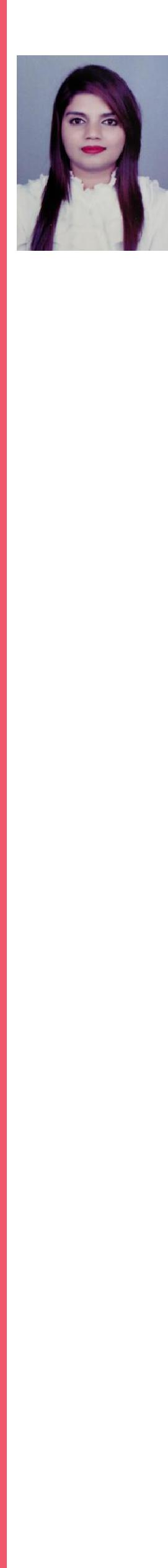 DOLLYOBJECTIVETo work in a Company where I can exhibit my talents under the guidance of my Supervisors and ManagersACADEMIC BACKGROUNDUniversity of MumbaiB.Com, 2015First ClassK.P.B Hinduja College of CommerceH.S.C, 2012First ClassM.G.Parulekar High SchoolS.S.C, 2010DistinctionCORE SKILLS:-Excellent Communication Skills -Dedicated-Ability to quickly grasp new concepts-Hardworking-Team-player-Excellent practical knowledgeHOBBIESTravellingSocializingReadingOTHER INFODOB	: 26 Nov, 1994Nationality	: IndianLanguages Known : English, Hindi, MarathiEXPERIENCECustomer ServiceAssistant,26 Feb, 2018 – May, 2019My Roles & Responsibilities werePassenger Check-InFacilitate Boarding and deplaningSolving customer problems and queriesGuests requirements if anyScanning Flights, Connections and Pre-reserving seats as per requirementAssisting Duty ManagerDURGADEVI SARAF INSTITUTE OF MANAGEMENT STUDIESAdministration Assistance/ HR 21 Mar, 2016 - 30 Jan, 2018My Roles & Responsibilities wereHandling joining formalities and Exit formalities.Organize and maintain personnel records.Prepare HR documents, like employment contracts and new hire guides.Assist payroll department by providing relevant employee information (e.g.leaves of absence, sick days and work schedules)- Answer employees queries about HR-related issues.Arrange travel accommodations and process expense formsCONTACT DETAILS:Email	: dolly-393354@2freemail.com 